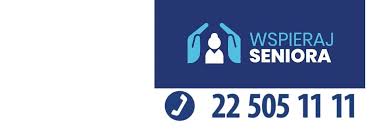 Program  „WSPIERAJ SENIORA”  - nadal aktualny w  gminie  Koszyce Gmina Koszyce  w 2020 roku przystąpiła do realizacji Program Wspieraj Seniora – Solidarnościowy Korpus Wsparcia Seniorów skierowany jest do osób, które ukończyły 70 lat, pozostają w domu i nie są w stanie samodzielnie zaspokoić swoich podstawowych potrzeb, np. zakupić artykułów pierwszej potrzeby, takich jak żywność czy artykuły higieniczne, nie mogą też liczyć na wsparcie rodziny w tym zakresie. Zgodnie z założeniami programu, Seniorzy mogą dzwonić na specjalną infolinię: 22   505  11  11   aby poinformować, że potrzebują pomocy.Można kontaktować się także bezpośrednio z Miejskim i Gminnym Ośrodkiem Pomocy Społecznej w Koszycach, dzwoniąc pod numer telefonu: 41 35 14 048 wew. 117, 41 35 14 115 wew. 117 lub  663 869 558 od poniedziałku do piątku w godzinach od 7:30 do 15:30, lub  pod numerem telefony 663 869 558 w godzinach od 15.30 do 19.00,  a w pilnych sytuacjach również w sobotę i niedzielę w godzinach od 7:30 do 19:00. Mechanizm udzielania pomocy w ramach Programu wygląda następująco:KROK 1: Senior, który decyduje się pozostać  w domu w związku  z utrzymującym się stanem epidemii dzwoni na ogólnopolską  infolinię uruchomioną w ramach programu Solidarnościowy Korpus Wsparcia Seniorów -  pod numer 22 505 11 11.KROK 2: osoba przyjmująca zgłoszenie przekazuje prośbę o pomoc do właściwego, ze względu na miejsce zamieszkania seniora, ośrodka pomocy społecznej w danej gminie .KROK 3:  Pracownik  ośrodka pomocy społecznej kontaktuje się telefonicznie z seniorem, podaje datę i godzinę dokonania zgłoszenia przez seniora oraz weryfikuje zgłoszenie i ustala zakres usługi wsparcia. Następnie podaje dane osoby, która przyjdzie do seniora w celu udzielenia pomocy oraz wskazuje datę udzielenia tej pomocy. KROK 4: Koszty zakupów pokrywa senior.   W okresie realizacji programu, na stronie internetowej Urzędu Miasta i Gminy Koszyce www.koszyce.gmina.pl  będą pojawiać się na bieżąco aktualizowane informacje dotyczące wsparcia dla osób starszych. Zadanie dofinansowane jest ze środków otrzymanych od Wojewody w ramach Programu „Wspieraj Seniora”. 